Publicado en Madrid  el 06/07/2017 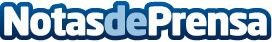 Formación online en ofimática para mejorar las competencias profesionales. Actualmente,  Excel y Access  son herramientas imprescindibles para desarrollar diferentes trabajos, tanto en el plano laboral como en el educativoDatos de contacto:Euroinnova FormaciónNota de prensa publicada en: https://www.notasdeprensa.es/formacion-online-en-ofimatica-para-mejorar-las_1 Categorias: Nacional Recursos humanos http://www.notasdeprensa.es